The Institute of Basic Science (IBS) has been holding the Art in Science since 2015 to encourage scientists to share the artistic moments they encounter in the course of their research with the public. The 2020 IBS Art in Science Contest will be held as an open contest with everyone invited to join the competition.□ Contest Overview(Title) IBS Art in Science Contest(Eligibility) Anyone residing in South Korea (Entry) Image or video clip captured in the course of scientific experimentation or research (photograph, graphic, drawing, etc.)Digital enhancement using photo editing software (Photoshop, etc.) is allowed. In this case, however, the original image before any edits must also be submitted, and the caption should provide relevant information. (No. of Entries) No more than 3 entries per team (consisting of up to 5 members) or individual contestant (Submission Period) September 23 ~ November 06, 2020 / 45 daySubmissions will be accepted until November 06, 2020, 11:59 pm. Please make all submissions before the deadline. (Submission Channel) The entry and application form must be submitted via email at scc@ibs.re.kr. [Appendix 2]□ How to submitSubmissions: Images, including photographs, graphics and drawings, or videos captured or produced by IBS researchers in the course of researchBundle the application form and entry into a zip file and submit it via email(scc@ibs.re.kr). □ Entry Evaluation Procedure (1st Round) Internal evaluation (70%) - (No. of Finalists) 20 works (2x the number of prize-winning works)- (Evaluation Criteria) Artistic Value (25 points), Scientific Value (25 points), Popular Value (20 points)(2nd Round) Open online voting (30%)- Online voting for the finalists will be on the IBS Facebook and Naver Blog channels. □ Prize Details Award winners will be determined based on the sum of the scores from the 1st round of internal evaluation (70 points) and 2nd round of online voting (30 points). The winners will be awarded a certificate and prize money as follows.※ Prize winners must pay taxes and other charges on their winnings. ※ If no entries meet the criteria, there will be no winners. The number of winners can be adjusted depending on the quality of entries submitted.Announcement of Prize Winners: December 2020 The awards ceremony will be scheduled later depending on the pandemic situation. □ NoticeThe submitted entry must be photographed or recorded by the contestant firsthand, and each team or individual contestant can submit up to three entries.The prize-winning entries may be disclosed to the public for IBS PR materials, exhibitions, prints, etc., with the prior consent of applicants.Any entries should be genuine works created by the contestants, and if any violation such as unauthorized reproduction, imitation or plagiarism is found after an award has been issued, the prize will be cancelled.Prize winners must pay taxes and other charges on their winnings. □Contact Us: IBS Communication Team(042-878-8238, scc@ibs.re.kr)Gallery of Past Entries: www.ibs.re.kr/artinscience□Timeline [Plan]※ The evaluation method and schedules are subject to change depending on operational circumstances. ‘[Attachment 1] Confirmation of Consent to the Collection and Use of Personal Information/Applicant Pledge  .  .   2020.Name: (Signature)* A handwritten signature is required.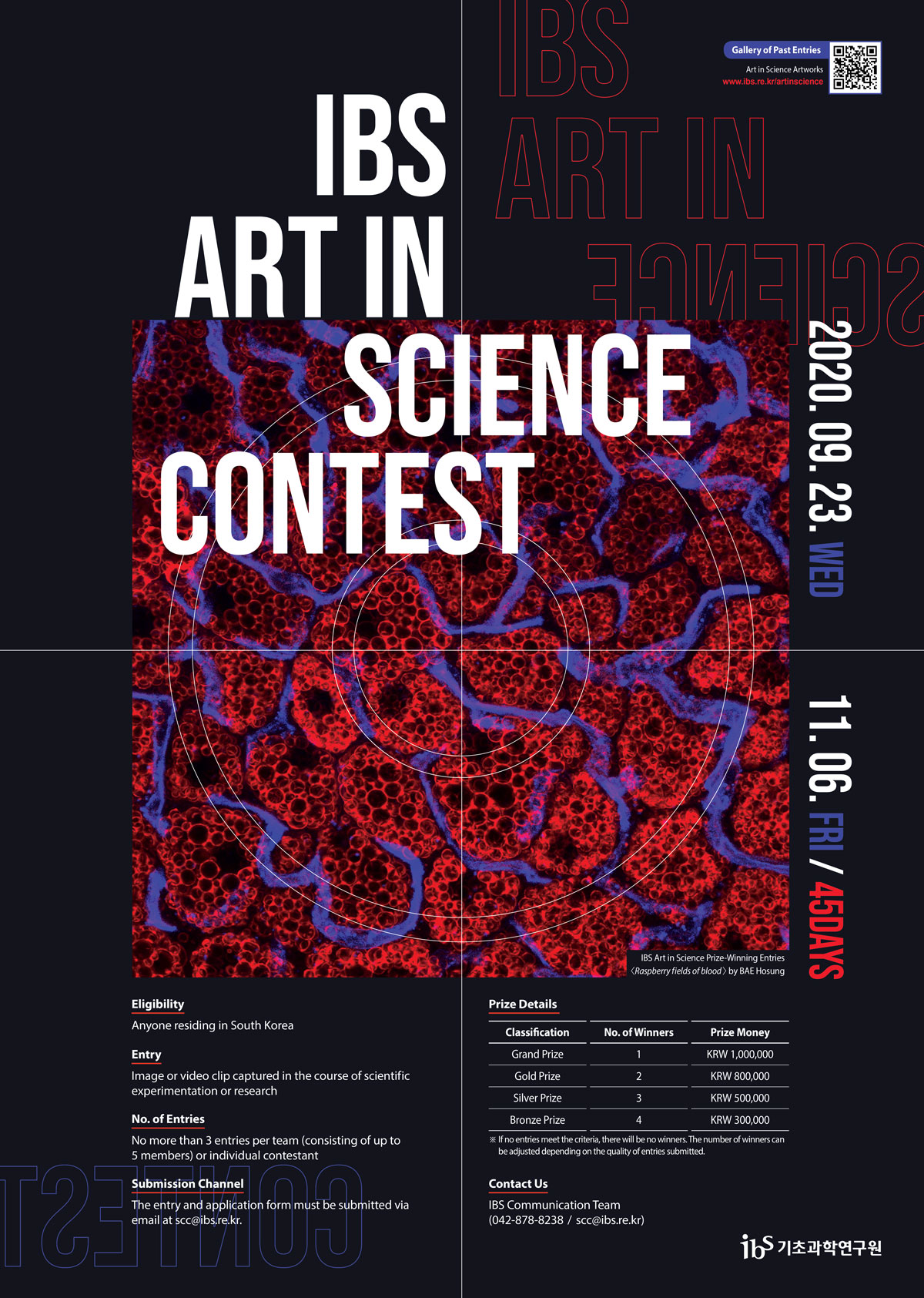 IBS Art in Science Contest Implementation PlanClassificationAward LevelNo. of WinnersPrize MoneyGrand PrizeIBS President Award1KRW 1,000,000Gold PrizeIBS President Award2KRW 800,000Silver PrizeIBS President Award3KRW 500,000Bronze PrizeIBS President Award4KRW 300,000Submission(Sep.-Nov. 2020)- Submission of entries (end of Sep.-Nov. / 1.5 months)1st Round: Internal Evaluation (Nov. 2020)- 1st round document screening (internal and external experts) ※ The finalists will be contacted individually2 Round: Open Evaluation (Dec. 2020)- Online voting (2 weeks)Announcement & Awards Ceremony(Dec. 2020)-Announcement of winning entries and awarding of certificates and prize moneyAppendix 1Application Form (sample)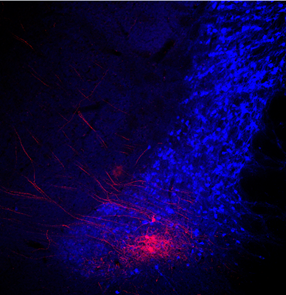 Name00000Affiliation & Position000000 (Researcher)Phone No.000-0000-0000E-mail000@gmail.comCategoryImageImage ManipulationxEntry Name (Korean/English)It‘s Okay.괜찮아.It‘s Okay.괜찮아.It‘s Okay.괜찮아.One-Line IntroductionAn image captured as part of research that demonstrates that our brain’s thalamic reticular nucleus modulates fear extinction.뇌 안에 시상망상핵이 이전의 두려웠던 기억을 억제하는 데 도움을 준다는 연구 결과 이미지An image captured as part of research that demonstrates that our brain’s thalamic reticular nucleus modulates fear extinction.뇌 안에 시상망상핵이 이전의 두려웠던 기억을 억제하는 데 도움을 준다는 연구 결과 이미지An image captured as part of research that demonstrates that our brain’s thalamic reticular nucleus modulates fear extinction.뇌 안에 시상망상핵이 이전의 두려웠던 기억을 억제하는 데 도움을 준다는 연구 결과 이미지Entry Description (up to 1,000 letters)-Korean/EnglishEntry Description (up to 1,000 letters)-Korean/EnglishEntry Description (up to 1,000 letters)-Korean/EnglishEntry Description (up to 1,000 letters)-Korean/EnglishOccasionally we fail at something, but we learn from our failures and move forward. But sometimes, no matter how hard we try, we don't even see the signs of success, but instead fixate on the deeply rooted memories of past failures that continue to haunt us. The blue colors in the image are neurons called thalamic reticular nucleus. Some of these neurons, shown in red, stretch the thread-shaped axon, which serves to suppress fearful memory. When you are in a scary situation, these neurons increase their firing activity, allowing you to overcome the fearful situation. Whenever your past failure or fearful memories discourage and stop you from taking up new challenges, pay close attention to the message of support that is sent to you from the deep inside of your brain—it’s okay.우리는 언제나 실패를 거듭하며, 그 실패를 딛고 앞으로 나아가며 산다. 하지만 때로는 아무리 노력해도 그 성공의 기미 조차 보이지 않고, 오히려 그 노력만큼 쌓여온 실패의 기억들만이 우리를 두렵게 한다. 그림의 파란색의 신경세포는 시상망상핵이라 불리는 신경세포이다. 이 중 일부 신경세포(빨간색)는 실타래모양의 축색돌기를 뻗어, 두려운 기억을 억제하는 역할을 한다. 이 신경세포들은 두려운 상황이 되면 그 발화 활동을 증가시켜 두려운 상황을 극복할 수 있게 해준다. 때로는 너무 두려워 다시 도전하기 망설여질 때가 많다. 이럴때면, 잠시 숨을 돌리고, 내 안에서 들려오는 작은 응원의 소리에 귀를 귀울여 보는 것은 어떨까.Occasionally we fail at something, but we learn from our failures and move forward. But sometimes, no matter how hard we try, we don't even see the signs of success, but instead fixate on the deeply rooted memories of past failures that continue to haunt us. The blue colors in the image are neurons called thalamic reticular nucleus. Some of these neurons, shown in red, stretch the thread-shaped axon, which serves to suppress fearful memory. When you are in a scary situation, these neurons increase their firing activity, allowing you to overcome the fearful situation. Whenever your past failure or fearful memories discourage and stop you from taking up new challenges, pay close attention to the message of support that is sent to you from the deep inside of your brain—it’s okay.우리는 언제나 실패를 거듭하며, 그 실패를 딛고 앞으로 나아가며 산다. 하지만 때로는 아무리 노력해도 그 성공의 기미 조차 보이지 않고, 오히려 그 노력만큼 쌓여온 실패의 기억들만이 우리를 두렵게 한다. 그림의 파란색의 신경세포는 시상망상핵이라 불리는 신경세포이다. 이 중 일부 신경세포(빨간색)는 실타래모양의 축색돌기를 뻗어, 두려운 기억을 억제하는 역할을 한다. 이 신경세포들은 두려운 상황이 되면 그 발화 활동을 증가시켜 두려운 상황을 극복할 수 있게 해준다. 때로는 너무 두려워 다시 도전하기 망설여질 때가 많다. 이럴때면, 잠시 숨을 돌리고, 내 안에서 들려오는 작은 응원의 소리에 귀를 귀울여 보는 것은 어떨까.Occasionally we fail at something, but we learn from our failures and move forward. But sometimes, no matter how hard we try, we don't even see the signs of success, but instead fixate on the deeply rooted memories of past failures that continue to haunt us. The blue colors in the image are neurons called thalamic reticular nucleus. Some of these neurons, shown in red, stretch the thread-shaped axon, which serves to suppress fearful memory. When you are in a scary situation, these neurons increase their firing activity, allowing you to overcome the fearful situation. Whenever your past failure or fearful memories discourage and stop you from taking up new challenges, pay close attention to the message of support that is sent to you from the deep inside of your brain—it’s okay.우리는 언제나 실패를 거듭하며, 그 실패를 딛고 앞으로 나아가며 산다. 하지만 때로는 아무리 노력해도 그 성공의 기미 조차 보이지 않고, 오히려 그 노력만큼 쌓여온 실패의 기억들만이 우리를 두렵게 한다. 그림의 파란색의 신경세포는 시상망상핵이라 불리는 신경세포이다. 이 중 일부 신경세포(빨간색)는 실타래모양의 축색돌기를 뻗어, 두려운 기억을 억제하는 역할을 한다. 이 신경세포들은 두려운 상황이 되면 그 발화 활동을 증가시켜 두려운 상황을 극복할 수 있게 해준다. 때로는 너무 두려워 다시 도전하기 망설여질 때가 많다. 이럴때면, 잠시 숨을 돌리고, 내 안에서 들려오는 작은 응원의 소리에 귀를 귀울여 보는 것은 어떨까.Occasionally we fail at something, but we learn from our failures and move forward. But sometimes, no matter how hard we try, we don't even see the signs of success, but instead fixate on the deeply rooted memories of past failures that continue to haunt us. The blue colors in the image are neurons called thalamic reticular nucleus. Some of these neurons, shown in red, stretch the thread-shaped axon, which serves to suppress fearful memory. When you are in a scary situation, these neurons increase their firing activity, allowing you to overcome the fearful situation. Whenever your past failure or fearful memories discourage and stop you from taking up new challenges, pay close attention to the message of support that is sent to you from the deep inside of your brain—it’s okay.우리는 언제나 실패를 거듭하며, 그 실패를 딛고 앞으로 나아가며 산다. 하지만 때로는 아무리 노력해도 그 성공의 기미 조차 보이지 않고, 오히려 그 노력만큼 쌓여온 실패의 기억들만이 우리를 두렵게 한다. 그림의 파란색의 신경세포는 시상망상핵이라 불리는 신경세포이다. 이 중 일부 신경세포(빨간색)는 실타래모양의 축색돌기를 뻗어, 두려운 기억을 억제하는 역할을 한다. 이 신경세포들은 두려운 상황이 되면 그 발화 활동을 증가시켜 두려운 상황을 극복할 수 있게 해준다. 때로는 너무 두려워 다시 도전하기 망설여질 때가 많다. 이럴때면, 잠시 숨을 돌리고, 내 안에서 들려오는 작은 응원의 소리에 귀를 귀울여 보는 것은 어떨까.Application Form (sample2)Application Form (sample2)Application Form (sample2)Application Form (sample2)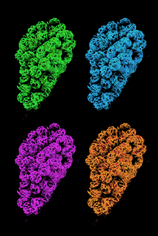 Name00000Affiliation & Position000000 (Researcher)Phone No.000-0000-0000E-mail000@gmail.comCategoryImageImage Manipulation0(Exaggerative expression or adding a neon color to highlight using Photoshop)Entry Name (Korean/English)Lung of Dionysus 디오니소스의 폐Lung of Dionysus 디오니소스의 폐Lung of Dionysus 디오니소스의 폐One-Line Introductionan edited image of neon colored alveoli in embryonic rat lungs to create a festival vibe 생쥐 배아의 폐를 관찰한 후, 폐포를 과장되게 표현하고 네온색상을 입혀 축제가 연상되도록 했다. an edited image of neon colored alveoli in embryonic rat lungs to create a festival vibe 생쥐 배아의 폐를 관찰한 후, 폐포를 과장되게 표현하고 네온색상을 입혀 축제가 연상되도록 했다. an edited image of neon colored alveoli in embryonic rat lungs to create a festival vibe 생쥐 배아의 폐를 관찰한 후, 폐포를 과장되게 표현하고 네온색상을 입혀 축제가 연상되도록 했다. Entry Description (up to 1,000 letters)-Korean/EnglishEntry Description (up to 1,000 letters)-Korean/EnglishEntry Description (up to 1,000 letters)-Korean/EnglishEntry Description (up to 1,000 letters)-Korean/EnglishDionysus, also known as Bacchus in Roman mythology, is the ancient Greek god of wine, fertility, productivity, and grape-harvest. Grapes symbolize life and abundance due to the plant’s strong vitality and many clusters of grapes on a single vine. An interesting resemblance to grapes can be seen in the most important organ for respiration; lungs, which allow one of the most fundamental processes of life maintenance. Within the lungs are pulmonary alveoli which are small hollow air sacs where O2 and CO2 exchange occurs. An alveolus is located at the distal end of the airway and a cluster of alveolus, called alveoli, has an undeniable resemblance to a bunch of grapes. The image was captured using confocal microscopy after staining the vessel of a developing embryonic lung on embryonic day 12.5. The image was deformed by exaggerating the individual alveoli to more look like grapes. By coloring the image with eye catching neon colors, this image expresses the fest of Dionysus. 바쿠스 또는 바카스라고도 불리는 디오니소스는 고대 그리스 로마 신화에서 포도주 와 더불어 풍요, 다산, 축제의 신으로 알려져 있다. 필수적인 생명 활동 중 하나인 ‘호흡’에 관여하는 우리 몸의 기관이 바로 폐이다. 폐는 ‘포도송이를 닮은 주 머니 모양의 구조’인 폐포로 구성되어 있다. 폐포 세포와 혈관내피세포 사이에서 산 소와 이산화탄소의 교환이 호흡의 핵심이다. 폐에서 혈관이 만들어질 때 주변세포와의 상호작용을 알아보기 위해 수정 후 12일 된 정상 생쥐 배아의 폐에서 혈관에만 특이적으로 존재하는 CD31 단백질을 염색한 후, 염색된 혈관을 공초점 형광현미경으로 촬영하였다. 그 후 폐포를 과장되게 재구 성하여 풍성한 포도 이미지를 얻고, 축제 불빛으로 주로 사용되는 4종류의 네온 색 상을 입혀 축제의 신인 디오니소스가 연상되도록 하였다. Dionysus, also known as Bacchus in Roman mythology, is the ancient Greek god of wine, fertility, productivity, and grape-harvest. Grapes symbolize life and abundance due to the plant’s strong vitality and many clusters of grapes on a single vine. An interesting resemblance to grapes can be seen in the most important organ for respiration; lungs, which allow one of the most fundamental processes of life maintenance. Within the lungs are pulmonary alveoli which are small hollow air sacs where O2 and CO2 exchange occurs. An alveolus is located at the distal end of the airway and a cluster of alveolus, called alveoli, has an undeniable resemblance to a bunch of grapes. The image was captured using confocal microscopy after staining the vessel of a developing embryonic lung on embryonic day 12.5. The image was deformed by exaggerating the individual alveoli to more look like grapes. By coloring the image with eye catching neon colors, this image expresses the fest of Dionysus. 바쿠스 또는 바카스라고도 불리는 디오니소스는 고대 그리스 로마 신화에서 포도주 와 더불어 풍요, 다산, 축제의 신으로 알려져 있다. 필수적인 생명 활동 중 하나인 ‘호흡’에 관여하는 우리 몸의 기관이 바로 폐이다. 폐는 ‘포도송이를 닮은 주 머니 모양의 구조’인 폐포로 구성되어 있다. 폐포 세포와 혈관내피세포 사이에서 산 소와 이산화탄소의 교환이 호흡의 핵심이다. 폐에서 혈관이 만들어질 때 주변세포와의 상호작용을 알아보기 위해 수정 후 12일 된 정상 생쥐 배아의 폐에서 혈관에만 특이적으로 존재하는 CD31 단백질을 염색한 후, 염색된 혈관을 공초점 형광현미경으로 촬영하였다. 그 후 폐포를 과장되게 재구 성하여 풍성한 포도 이미지를 얻고, 축제 불빛으로 주로 사용되는 4종류의 네온 색 상을 입혀 축제의 신인 디오니소스가 연상되도록 하였다. Dionysus, also known as Bacchus in Roman mythology, is the ancient Greek god of wine, fertility, productivity, and grape-harvest. Grapes symbolize life and abundance due to the plant’s strong vitality and many clusters of grapes on a single vine. An interesting resemblance to grapes can be seen in the most important organ for respiration; lungs, which allow one of the most fundamental processes of life maintenance. Within the lungs are pulmonary alveoli which are small hollow air sacs where O2 and CO2 exchange occurs. An alveolus is located at the distal end of the airway and a cluster of alveolus, called alveoli, has an undeniable resemblance to a bunch of grapes. The image was captured using confocal microscopy after staining the vessel of a developing embryonic lung on embryonic day 12.5. The image was deformed by exaggerating the individual alveoli to more look like grapes. By coloring the image with eye catching neon colors, this image expresses the fest of Dionysus. 바쿠스 또는 바카스라고도 불리는 디오니소스는 고대 그리스 로마 신화에서 포도주 와 더불어 풍요, 다산, 축제의 신으로 알려져 있다. 필수적인 생명 활동 중 하나인 ‘호흡’에 관여하는 우리 몸의 기관이 바로 폐이다. 폐는 ‘포도송이를 닮은 주 머니 모양의 구조’인 폐포로 구성되어 있다. 폐포 세포와 혈관내피세포 사이에서 산 소와 이산화탄소의 교환이 호흡의 핵심이다. 폐에서 혈관이 만들어질 때 주변세포와의 상호작용을 알아보기 위해 수정 후 12일 된 정상 생쥐 배아의 폐에서 혈관에만 특이적으로 존재하는 CD31 단백질을 염색한 후, 염색된 혈관을 공초점 형광현미경으로 촬영하였다. 그 후 폐포를 과장되게 재구 성하여 풍성한 포도 이미지를 얻고, 축제 불빛으로 주로 사용되는 4종류의 네온 색 상을 입혀 축제의 신인 디오니소스가 연상되도록 하였다. Dionysus, also known as Bacchus in Roman mythology, is the ancient Greek god of wine, fertility, productivity, and grape-harvest. Grapes symbolize life and abundance due to the plant’s strong vitality and many clusters of grapes on a single vine. An interesting resemblance to grapes can be seen in the most important organ for respiration; lungs, which allow one of the most fundamental processes of life maintenance. Within the lungs are pulmonary alveoli which are small hollow air sacs where O2 and CO2 exchange occurs. An alveolus is located at the distal end of the airway and a cluster of alveolus, called alveoli, has an undeniable resemblance to a bunch of grapes. The image was captured using confocal microscopy after staining the vessel of a developing embryonic lung on embryonic day 12.5. The image was deformed by exaggerating the individual alveoli to more look like grapes. By coloring the image with eye catching neon colors, this image expresses the fest of Dionysus. 바쿠스 또는 바카스라고도 불리는 디오니소스는 고대 그리스 로마 신화에서 포도주 와 더불어 풍요, 다산, 축제의 신으로 알려져 있다. 필수적인 생명 활동 중 하나인 ‘호흡’에 관여하는 우리 몸의 기관이 바로 폐이다. 폐는 ‘포도송이를 닮은 주 머니 모양의 구조’인 폐포로 구성되어 있다. 폐포 세포와 혈관내피세포 사이에서 산 소와 이산화탄소의 교환이 호흡의 핵심이다. 폐에서 혈관이 만들어질 때 주변세포와의 상호작용을 알아보기 위해 수정 후 12일 된 정상 생쥐 배아의 폐에서 혈관에만 특이적으로 존재하는 CD31 단백질을 염색한 후, 염색된 혈관을 공초점 형광현미경으로 촬영하였다. 그 후 폐포를 과장되게 재구 성하여 풍성한 포도 이미지를 얻고, 축제 불빛으로 주로 사용되는 4종류의 네온 색 상을 입혀 축제의 신인 디오니소스가 연상되도록 하였다. Appendix 2Application FormPicture 
Still image captured from videoPicture 
Still image captured from videoNameIn case of a team, add the names of all membersPicture 
Still image captured from videoPicture 
Still image captured from videoAffiliation & PositionDescribe the affiliations and positions of all membersPicture 
Still image captured from videoPicture 
Still image captured from videoPhone No.Provide a representative phone numberPicture 
Still image captured from videoPicture 
Still image captured from videoE-mailProvide a representative emailCategoryImage / Video ClipImage Manipulation(O / X) If manipulated, describe the editing work in detail.Entry Name (Korean/English)Creative name recommendedCreative name recommendedCreative name recommendedOne-Line IntroductionPlease provide the entry description both in Korean and English.Please provide the entry description both in Korean and English.Please provide the entry description both in Korean and English.Description in English: Describe your work in non-technical or lay language in 10 to 15 lines.Description in English: Describe your work in non-technical or lay language in 10 to 15 lines.Description in English: Describe your work in non-technical or lay language in 10 to 15 lines.Description in English: Describe your work in non-technical or lay language in 10 to 15 lines.-Describe your entry in 10-15 lines in an easy-to-understand manner.-Offer the meaning of the entry name and background information in detail.-Please provide the entry description both in Korean and English. * Please delete the messages in blue before you fill in the form.-Describe your entry in 10-15 lines in an easy-to-understand manner.-Offer the meaning of the entry name and background information in detail.-Please provide the entry description both in Korean and English. * Please delete the messages in blue before you fill in the form.-Describe your entry in 10-15 lines in an easy-to-understand manner.-Offer the meaning of the entry name and background information in detail.-Please provide the entry description both in Korean and English. * Please delete the messages in blue before you fill in the form.-Describe your entry in 10-15 lines in an easy-to-understand manner.-Offer the meaning of the entry name and background information in detail.-Please provide the entry description both in Korean and English. * Please delete the messages in blue before you fill in the form.Description in Korean: Describe your work in non-technical or lay language in 10 to 15 lines.Description in Korean: Describe your work in non-technical or lay language in 10 to 15 lines.Description in Korean: Describe your work in non-technical or lay language in 10 to 15 lines.Description in Korean: Describe your work in non-technical or lay language in 10 to 15 lines.-Describe your entry in 10-15 lines in an easy-to-understand manner.-Offer the meaning of the entry name and background information in detail.-Please provide the entry description both in Korean and English. * Please delete the messages in blue before you fill in the form-Describe your entry in 10-15 lines in an easy-to-understand manner.-Offer the meaning of the entry name and background information in detail.-Please provide the entry description both in Korean and English. * Please delete the messages in blue before you fill in the form-Describe your entry in 10-15 lines in an easy-to-understand manner.-Offer the meaning of the entry name and background information in detail.-Please provide the entry description both in Korean and English. * Please delete the messages in blue before you fill in the form-Describe your entry in 10-15 lines in an easy-to-understand manner.-Offer the meaning of the entry name and background information in detail.-Please provide the entry description both in Korean and English. * Please delete the messages in blue before you fill in the formI hereby submit my application for the IBS Art in Science Contest as described above, and I confirm that all information given above is true.※ Attachment 1. Confirmation of Consent to the Collection and Use of Personal Information/Applicant Pledge※ Attachment 2. Original work of entryDate of Submission   .  .   2020.Name:          (Signature)* A handwritten signature is required.I hereby submit my application for the IBS Art in Science Contest as described above, and I confirm that all information given above is true.※ Attachment 1. Confirmation of Consent to the Collection and Use of Personal Information/Applicant Pledge※ Attachment 2. Original work of entryDate of Submission   .  .   2020.Name:          (Signature)* A handwritten signature is required.I hereby submit my application for the IBS Art in Science Contest as described above, and I confirm that all information given above is true.※ Attachment 1. Confirmation of Consent to the Collection and Use of Personal Information/Applicant Pledge※ Attachment 2. Original work of entryDate of Submission   .  .   2020.Name:          (Signature)* A handwritten signature is required.I hereby submit my application for the IBS Art in Science Contest as described above, and I confirm that all information given above is true.※ Attachment 1. Confirmation of Consent to the Collection and Use of Personal Information/Applicant Pledge※ Attachment 2. Original work of entryDate of Submission   .  .   2020.Name:          (Signature)* A handwritten signature is required.□ Confirmation of Consent to the Collection and Use of Personal Information ◾ The Institute of Basic Science (IBS) wishes to gather and use the personal information as defined below for the operation of the IBS Art in Science Contest. All processed personal information will not be used for any other purposes than those described herein. If the collected personal data is to be used for a purpose not identified herein, we must obtain your prior consent.- (Purpose of Collection and Use) Identification of applicants to the IBS Art in Science Contest, contact and notification to prize winners, and use of prize-winning entries for publicity- (Items Collected) Phone number, email address, affiliation, etc. - (Storage and Use Period) The collected personal data can be used and stored for two years as IBS must retain the document for up to two years.※ You can refuse the collection and use of personal information described above. However, your refusal of consent to the collection and use of personal information will prevent your application to the IBS Art in Science Contest.* Do you consent to the collection and use of your personal information described above? □ I consent □ I do not consent□ Consent to the Use of the Entry for Publicity Purposes◾ Do you consent that your submitted work will not be returned and can be used for publicity purposes by IBS?* Do you consent to the use of your entry for publicity purposes? □ I consent □ I do not consent□ Applicant Pledge◾ The applicant should exercise the duty of care in respect of his/her entry and ensure that his/her work does not infringe on any rights of a third party, including but not limited to portrait rights, copyrights, intellectual property rights, and ownership out of willful misconduct or gross negligence. Resolving or settling any disputes arising in connection with or relating in any way to the submitted work shall be the responsibility of the applicant.◾ If a previous prize-winning work is submitted and/or a violation of any applicable regulations or ethical practice standards is found after an award has been issued, the prize will be cancelled and the prize money will be immediately retrieved.◾ The number of prize-winning works may be adjusted depending on the quality of the submissions and evaluation results.◾ The author`s economic rights and derivative work production rights of the prize-winning works shall belong to IBS. ◾ Prize winners must pay taxes and other charges on their winnings. ◾ IBS bears no obligation to provide an explanation for any appeal filed against the evaluation results.◾ If no contact is made within seven days after the announcement of award winners, the award will be automatically cancelled. * Do you understand and agree to the content of the Applicant Pledge? □ I agree □ I do not agree □ (Optional) PR Media◾ Where did you hear or read about this contest? (Multiple answers can be selected.) □ IBS website, social media □ BRIC website □ PhD.Kim website □ Other websites such as community website □ College department office□ Campus poster/banner □ Academic community □ Professor □ Others ( ) 